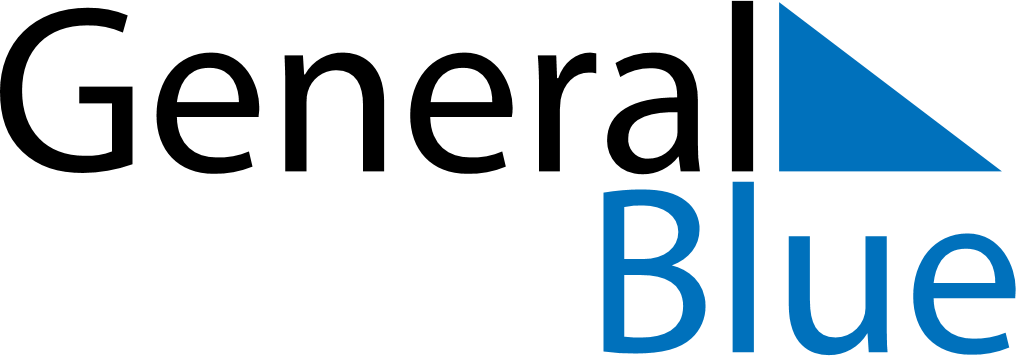 June 2024June 2024June 2024June 2024June 2024June 2024June 2024Fontana, Chaco, ArgentinaFontana, Chaco, ArgentinaFontana, Chaco, ArgentinaFontana, Chaco, ArgentinaFontana, Chaco, ArgentinaFontana, Chaco, ArgentinaFontana, Chaco, ArgentinaSundayMondayMondayTuesdayWednesdayThursdayFridaySaturday1Sunrise: 7:38 AMSunset: 6:09 PMDaylight: 10 hours and 31 minutes.23345678Sunrise: 7:38 AMSunset: 6:09 PMDaylight: 10 hours and 30 minutes.Sunrise: 7:39 AMSunset: 6:09 PMDaylight: 10 hours and 29 minutes.Sunrise: 7:39 AMSunset: 6:09 PMDaylight: 10 hours and 29 minutes.Sunrise: 7:39 AMSunset: 6:09 PMDaylight: 10 hours and 29 minutes.Sunrise: 7:40 AMSunset: 6:08 PMDaylight: 10 hours and 28 minutes.Sunrise: 7:40 AMSunset: 6:08 PMDaylight: 10 hours and 28 minutes.Sunrise: 7:41 AMSunset: 6:08 PMDaylight: 10 hours and 27 minutes.Sunrise: 7:41 AMSunset: 6:08 PMDaylight: 10 hours and 27 minutes.910101112131415Sunrise: 7:41 AMSunset: 6:08 PMDaylight: 10 hours and 26 minutes.Sunrise: 7:42 AMSunset: 6:08 PMDaylight: 10 hours and 26 minutes.Sunrise: 7:42 AMSunset: 6:08 PMDaylight: 10 hours and 26 minutes.Sunrise: 7:42 AMSunset: 6:08 PMDaylight: 10 hours and 26 minutes.Sunrise: 7:43 AMSunset: 6:08 PMDaylight: 10 hours and 25 minutes.Sunrise: 7:43 AMSunset: 6:08 PMDaylight: 10 hours and 25 minutes.Sunrise: 7:43 AMSunset: 6:09 PMDaylight: 10 hours and 25 minutes.Sunrise: 7:44 AMSunset: 6:09 PMDaylight: 10 hours and 24 minutes.1617171819202122Sunrise: 7:44 AMSunset: 6:09 PMDaylight: 10 hours and 24 minutes.Sunrise: 7:44 AMSunset: 6:09 PMDaylight: 10 hours and 24 minutes.Sunrise: 7:44 AMSunset: 6:09 PMDaylight: 10 hours and 24 minutes.Sunrise: 7:44 AMSunset: 6:09 PMDaylight: 10 hours and 24 minutes.Sunrise: 7:45 AMSunset: 6:09 PMDaylight: 10 hours and 24 minutes.Sunrise: 7:45 AMSunset: 6:09 PMDaylight: 10 hours and 24 minutes.Sunrise: 7:45 AMSunset: 6:10 PMDaylight: 10 hours and 24 minutes.Sunrise: 7:45 AMSunset: 6:10 PMDaylight: 10 hours and 24 minutes.2324242526272829Sunrise: 7:46 AMSunset: 6:10 PMDaylight: 10 hours and 24 minutes.Sunrise: 7:46 AMSunset: 6:10 PMDaylight: 10 hours and 24 minutes.Sunrise: 7:46 AMSunset: 6:10 PMDaylight: 10 hours and 24 minutes.Sunrise: 7:46 AMSunset: 6:11 PMDaylight: 10 hours and 24 minutes.Sunrise: 7:46 AMSunset: 6:11 PMDaylight: 10 hours and 24 minutes.Sunrise: 7:46 AMSunset: 6:11 PMDaylight: 10 hours and 25 minutes.Sunrise: 7:46 AMSunset: 6:12 PMDaylight: 10 hours and 25 minutes.Sunrise: 7:46 AMSunset: 6:12 PMDaylight: 10 hours and 25 minutes.30Sunrise: 7:46 AMSunset: 6:12 PMDaylight: 10 hours and 25 minutes.